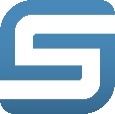 Instructions for Use – Magic Strip™General instructions•For the safety of the user and patient, it is highly recommended that only qualified Dentists work with the Magic Strip™•Strauss’ Magic Strip™ is designed for several uses and are autoclavable.•The strips are designed to work manually in the interproximal gap.•Avoid touching soft tissue with the strips.•Sterilize the Magic Strip™ before use.Sterilization instructionsInstructions for cleaning and sterilizing the Magic Strip™Disinfect and sterilize the strips before every use.Cleaning:•Clean the strips by dipping them in disinfection solution that contains a corrosion inhibitor for a minimum of 10 minutes.•If needed -use brush to clean thoroughly.•Rinse several times to remove all the disinfection solution.Cleaning with Ultrasound:•Strips may be ultrasonically cleaned.•A cycle of 5 minutes is recommended, using a general-purpose cleaner.•Rinse several times.Sterilizing the Magic Strip™ –Autoclave:•Place the strip in sterilization bags.•Autoclave the strip for a minimum of 10 minutes at a temperature of 135ºC. Following sterilizing or cleaning methods, dry the strips and store in a clean and moisture free environment. Note: •Use sterilizing and cleaning devices and materials according to the manufacturers recommended procedure.•It is the responsibility of the user to ensure that sterilization is effective.